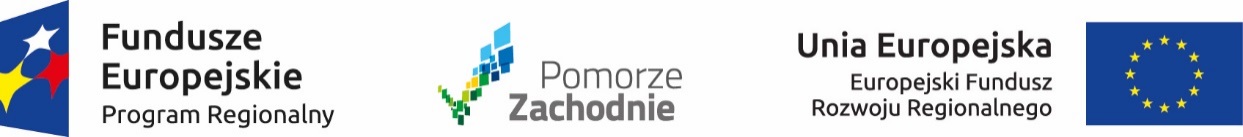 BZP-6.271.1.21.2020.AP                                                                                    Koszalin, dn. 19.08.2020 r.INFORMACJA O WYBORZE NAJKORZYSTNIEJSZEJ OFERTY Dotyczy postępowania o udzielenie zamówienia publicznego prowadzonego w trybie przetargu nieograniczonego na: Wykonanie i dostawę materiałów reklamowych w ramach projektu pn. „Inwestycje w zintegrowaną infrastrukturę związaną z transportem niskoemisyjnym na terenie Koszalina”Zamawiający Gmina Miasto Koszalin – Urząd Miejski, na podstawie art. 92 ust. 2 ustawy z dnia 
29 stycznia 2004 r. – Prawo zamówień publicznych (t.j. Dz. U. z 2019 r. poz. 1843 z późn. zm.), informuje, że:jako najkorzystniejszą w przedmiotowym postępowaniu do realizacji zamówienia wybrano ofertę nr 1, złożoną przez Wykonawcę: ZAPOL Sobczyk Spółka Jawna, al. Piastów 42, 
71-062 Szczecin z ceną 25.880,00 zł (słownie: dwadzieścia pięć tysięcy osiemset osiemdziesiąt złotych 00/100), gdyż oferta jest najkorzystniejszą w postępowaniu; wyżej wymieniona oferta uzyskała najwyższą (maksymalną) liczbę punktów w kryteriach oceny ofert oraz spełnia warunki dotyczące przedmiotu zamówienia określone przez Zamawiającego w specyfikacji istotnych warunków zamówienia;w przedmiotowym postępowaniu oferty złożyli niżej wymienieni Wykonawcy:Streszczenie oceny i porównanie złożonych ofert niepodlegających odrzuceniunie ustanowił dynamicznego systemu zakupów.     PREZYDENT MIASTA          Piotr JedlińskiPromocja projektu "Inwestycje w zintegrowaną infrastrukturę związaną z transportem niskoemisyjnym na terenie Koszalina" jest współfinansowana ze środków Europejskiego Funduszu Rozwoju Regionalnego w ramach Regionalnego Programu Operacyjnego Województwa Zachodniopomorskiego 2014-2020Lp.Numer ofertyNazwa (firma) albo imię i nazwiskooraz adres Wykonawcy11ZAPOL Sobczyk Spółka Jawnaal. Piastów 42, 71-062 Szczecin22MARKET ELIT Tomasz Augustyniakul. Rolnicza 13, 04-562 Warszawa33Agencja Eventowo-Reklamowa ANANASul. Głogowska 170, 60-126 Poznań44Diadal Group Mateusz Pasierbekul. Winogronowa 17, 05-831 Rozalin 55Pracownia Reklamy AD Halina Zaleńskaul. Myśliwska 68, 30-718 Kraków66Agencja Reklamowo-Wydawnicza Studio B&W Wojciech Janeckiul. Podjazdowa 2/31, 41-200 Sosnowiec77Agencja Reklamowa Haftkom Ewa Sadowska Karolina Sadowska s.c.ul. Kosynierów 47a, 75-232 Koszalin88BUTTERFLY Agencja Reklamowa Agnieszka Borowyul. Myśliwska 8/1, 71-662 Szczecin99REKLAMA Monika Hernasul. Wydmowa 35, 75-229 Koszalin1010Centrum Szkolenia i Promocji PRESTIGEKarżcino 25B, 76-200 Słupsk1111SZAREK Wydawnictwo Reklamaul. Grottgera 19, 76-200 SłupskL.p.Numer ofertyFirma (nazwa) lub nazwisko oraz adres WykonawcyLiczba pkt 
w kryteriumCenamax. 60 pktLiczba pkt 
w kryteriumSkrócenie terminu realizacji zamówieniamax. 40 pktRazem ilość punktów11ZAPOL Sobczyk Spółka Jawnaal. Piastów 4271-062 Szczecin60,0040100,0022MARKET ELITTomasz Augustyniakul. Rolnicza 1304-562 Warszawa47,444087,4434Diadal GroupMateusz Pasierbekul. Winogronowa 1705-831 Rozalin53,554093,5545Pracownia Reklamy ADHalina Zaleńskaul. Myśliwska 6830-718 Kraków49,514089,5156Agencja Reklamowo-WydawniczaStudio B&W Wojciech Janeckiul. Podjazdowa 2/3141-200 Sosnowiec40,864080,8667Agencja Reklamowa HaftkomEwa Sadowska Karolina Sadowska s.c.ul. Kosynierów 47a75-232 Koszalin52,194092,1978BUTTERFLY Agencja ReklamowaAgnieszka Borowyul. Myśliwska 8/171-662 Szczecin45,544085,5489REKLAMAMonika Hernasul. Wydmowa 3575-229 Koszalin37,922057,92910Centrum Szkolenia i Promocji PRESTIGEKarżcino 25B76-200 Słupsk50,834090,831011SZAREK Wydawnictwo Reklamaul. Grottgera 1976-200 Słupsk46,824086,82